ΑΣΚΗΣΗ ΚΕΦΑΛΑΙΟ 6								                                    10 Νοεμβρίου 2020 (Στο Αρχείο αυτό να συμπληρωθούν οι Πίνακες με τα αποτελέσματα και να επικοληθούν οι φωτογραφίες από τα χειρόγραφα της λύσης. Το Αρχείο να σωθεί με όνομα Α6_Δυναμική_Επώνυμο_Όνομα και να ανεβεί στο e-class)Σε χρόνο 0 η παροχή στην είσοδο της 1ης δεξαμενής αρχίζει να μεταβάλλεται γραμμικά με κλίση k (m3/min)/min.  Να υπολογιστεί η στάθμη h2 στη 2η δεξαμενή μετά από χρόνο t min.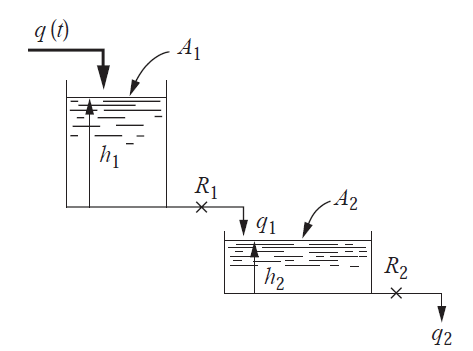 ΔΕΔΟΜΕΝΑΠΙΝΑΚΑΣ ΑΠΟΤΕΛΕΣΜΑΤΩΝΚΟΚΚΙΝΑ ΚΕΛΙΑ:	Στο HEAVYSIDE, ο παρονομαστής έχει 2 διπλές ρίζες. Η λύση τέτοιου τύπου του HEAVYSIDE είναι μέρος της θεωρίας και οι αναλυτικές λύσεις που παρουσιάζονται παρακάτω, είναι λυμένα παραδείγματα αυτής της περίπτωσης και θα θεωρούνται γνωστά για όλους τους φοιτητές/τριες.ΕΝΔΕΙΚΤΙΚΕΣ ΛΥΣΕΙΣ (οι λύσεις για ΑΜ 8 και 9, έχουν 2 διπλές ρίζες στον παρονομαστή και η λύση τους παρουσιάζεται στη συνέχεια)AM 01ο ΒΗΜΑ: Βοηθητικοί υπολογισμοί στην αρχική μόνιμη κατάσταση.ΜΟΝΙΜΗ ΚΑΤΑΣΤΑΣΗ Δ1:	q1s – h1s/R1 = 0  2 – h1s/2 = 0  h1s = 4 mΜΟΝΙΜΗ ΚΑΤΑΣΤΑΣΗ Δ1:	q2s – h2s/R2 = 0  2 – h2s/2 = 0  h2s = 4 m2ο ΒΗΜΑ: Κατάστρωση κατάλληλου ισοζυγίου.IM ΔΕΞΑΜΕΝΗ 1:	   Lt/min	(1)3ο ΒΗΜΑ: Το ίδιο ισοζύγιο στην αρχική μόνιμη κατάσταση.ΜΟΝΙΜΗ ΚΑΤΑΣΤΑΣΗ:		Lt/min		(2)4ο ΒΗΜΑ: Εισαγωγή των μεταβλητών απόκλισης.ΑΦΑΙΡΩ ΤΗ (2) ΑΠΌ ΤΗΝ (1):				Lt/min		(3)ΕΙΣΑΓΩ ΤΙΣ ΜΕΤΑΒΛΗΤΕΣ ΑΠΟΚΛΙΣΗΣ:	Q(t) = q(t) – qs			Lt/minH1(t) = h1(t) – h1s		mΑΠΟ (3):	  5ο ΒΗΜΑ: Μετασχηματισμός LAPLACE.LAPLACE:			 (4)(Επιπλέον βήμα, για τα δοχεία σε σειρά, ώστε από τη συνάρτηση μεταφοράς H1/Q να εξαχθεί η συνάρτηση μεταφοράς Q1/Q – στην Εξίσωση που συνδέει την παροχή εξόδου με τη στάθμη κάνουμε ότι και στο ισοζύγιο)Εξίσωση παροχής-στάθμηςΕξίσωση παροχής-στάθμης στη μόνιμη κατάστασηΑφαιρώντας τις παραπάνω εξισώσεις μεταξύ τους, εισάγουμε τις μεταβλητές απόκλισης:		Lt/min	Μετασχηματισμός Laplace:Laplace: 	(5)Αντικαθιστώντας το H1(s) = 2Q1(s) (Εξ. 5) στην Εξίσωση (4):					(6)ΙΜ ΔΕΞ. 2:			   Lt/min	(7)ΜΟΝΙΜΗ ΚΑΤΑΣΤΑΣΗ:			Lt/min		(8)ΑΦΑΙΡΩ ΤΗ (8) ΑΠΌ ΤΗΝ (7):				Lt/min		(9)ΕΙΣΑΓΩ ΤΙΣ ΜΕΤΑΒΛΗΤΕΣ ΑΠΟΚΛΙΣΗΣ:	Q1(t) = q1(t) – q1s		Lt/minH2(t) = h2(t) – h2s		mΑΠΟ ΤΗΝ (9):	  LAPLACE:		 (10)ΑΛΛΑ:								(11)ΔΙΑΤΑΡΣΧΗ ΠΑΡΟΧΗΣ ΕΙΣΟΔΟΥ: 	q(t) = qs + k*t  q(t) = qs + 1*t   q(t) = qs + 1*t   q(t) – qs = t  Q(t) = t  Q(s) = 1/s2ΑΝΤΙΚΑΘΙΣΤΩ ΤΗΝ Q(s) ΣΤΗΝ (11):	ΑΝΑΛΥΩ ΣΕ ΜΕΡΙΚΑ ΚΛΑΣΜΑΤΑ ΜΕ HEAVYSIDE:				(12)(Ο παρονομαστής έχει διπλή ρίζα (το s2), που αναλύεται σε μερικά κλάσματα, ως εξής:  )Για τον υπολογισμό του Β, πολλαπλασιάζω κάθε κλάσμα στο δεξιό σκέλος της 12, με τον παρονομαστή του αριστερού σκέλους, έτσι ώστε τα κλάσματα στο δεξί σκέλος να γίνουν ομώνυμα. Το άθροισμα των αριθμητών του δεξιού σκέλους θα πρέπει να είναι ίσο με 0,25 (τον αριθμητή δηλαδή του αριστερού σκέλους:0,25 = A(s2 + 0,75s + 0,125) + Bs(s2 + 0,75s + 0,125) + Cs2(s+0,25) + Ds2(s+0,5)   0,25 = (Β + C + D)s3 + (A + 0,75B + 0,25C + 0,5D)s2 + (0,75A + 0,125B)s + 0,125A Αφού στο αριστερό σκέλος δεν υπάρχουν s3, θα πρέπει να μην υπάρχουν s3 και στο δεξιό, οπότε θα πρέπει:B + C + D = 0   B = -C-D = 4-16 = -122 + 0,75*(-12) + 0,25*(-4) + 0,5*16 = 0ΑΠΟ ΤΗΝ (12):			ΑΝΤΙΣΤΡΟΦΗ LAPLACE:		H2(t) = 2*t-12-4*exp(-0,5*t)+16*exp(-0,25*t)		m	Η2(2) = 0,233 m			h2(2) = H2(2) + 4 = 4,233 mAM 1ΜΟΝΙΜΗ ΚΑΤΑΣΤΑΣΗ Δ1:	qos – h1s/R1 = 0  2 – h1s/2 = 0  h1s = 4 mΜΟΝΙΜΗ ΚΑΤΑΣΤΑΣΗ Δ2:	q1s – h2s/R2 = 0  2 – h2s/2 = 0  h2s = 4 mIM ΔΕΞΑΜΕΝΗ 1:	   Lt/min	(1)ΜΟΝΙΜΗ ΚΑΤΑΣΤΑΣΗ:		Lt/min		(2)ΑΦΑΙΡΩ ΤΗ (2) ΑΠΌ ΤΗΝ (1):				Lt/min		(3)ΕΙΣΑΓΩ ΤΙΣ ΜΕΤΑΒΛΗΤΕΣ ΑΠΟΚΛΙΣΗΣ:	Q(t) = q(t) – qs			Lt/minH1(t) = h1(t) – h1s		mΑΠΟ (3):	  LAPLACE:			 (4)ΑΛΛΑ:		και 	  	αφαιρώντας:		Lt/min	Laplace: 	(5)ΑΠΟ ΤΗΝ (5):							(6)ΙΜ ΔΕΞ. 2:			   Lt/min	(7)ΜΟΝΙΜΗ ΚΑΤΑΣΤΑΣΗ:			Lt/min		(8)ΑΦΑΙΡΩ ΤΗ (8) ΑΠΌ ΤΗΝ (7):				Lt/min		(9)ΕΙΣΑΓΩ ΤΙΣ ΜΕΤΑΒΛΗΤΕΣ ΑΠΟΚΛΙΣΗΣ:	Q1(t) = q1(t) – q1s		Lt/minH2(t) = h2(t) – h2s		mΑΠΟ ΤΗΝ (9):	  LAPLACE:		 (10)ΑΛΛΑ:								(11)ΔΙΑΤΑΡΣΧΗ ΠΑΡΟΧΗΣ ΕΙΣΟΔΟΥ: 	q(t) = qs+t  q(t) – qs = t  Q(t) = t  Q(s) = 1/s2ΑΝΤΙΚΑΘΙΣΤΩ ΤΗΝ Q(s) ΣΤΗΝ (11):	ΑΝΑΛΥΩ ΣΕ ΜΕΡΙΚΑ ΚΛΑΣΜΑΤΑ ΜΕ HEAVYSIDE:				(12)0,25 = A(s2 + 0,75s + 0,125) + Bs(s2 + 0,75s + 0,125) + Cs2(s+0,5) + Ds2(s+0,25)  B + C + D = 0 	 B = -C-D = -16+4 = -12ΑΠΟ ΤΗΝ (12):			ΑΝΤΙΣΤΡΟΦΗ LAPLACE:		H2(t) = 2*t-12+16*exp(-0,25*t)-4*exp(-0,5*t)		m	Η2(3) = 0,665 m			h2(2) = H2(2) + 4 = 4,665 mAM 8ΜΟΝΙΜΗ ΚΑΤΑΣΤΑΣΗ Δ1:	qos – h1s/R1 = 0  2 – h1s/1 = 0  h1s = 2 mΜΟΝΙΜΗ ΚΑΤΑΣΤΑΣΗ Δ1:	q1s – h2s/R2 = 0  2 – h2s/1 = 0  h2s = 2 mIM ΔΕΞΑΜΕΝΗ 1:	   Lt/min	(1)ΜΟΝΙΜΗ ΚΑΤΑΣΤΑΣΗ:		Lt/min		(2)ΑΦΑΙΡΩ ΤΗ (2) ΑΠΌ ΤΗΝ (1):				Lt/min		(3)ΕΙΣΑΓΩ ΤΙΣ ΜΕΤΑΒΛΗΤΕΣ ΑΠΟΚΛΙΣΗΣ:	Q(t) = q(t) – qs			Lt/minH1(t) = h1(t) – h1s		mΑΠΟ (3):	  LAPLACE:			 (4)ΑΛΛΑ:		και 	  	αφαιρώντας:		Lt/min	Laplace: 	(5)ΑΠΟ ΤΗΝ (5):							(6)ΙΜ ΔΕΞ. 2:			   Lt/min	(7)ΜΟΝΙΜΗ ΚΑΤΑΣΤΑΣΗ:			Lt/min		(8)ΑΦΑΙΡΩ ΤΗ (8) ΑΠΌ ΤΗΝ (7):				Lt/min		(9)ΕΙΣΑΓΩ ΤΙΣ ΜΕΤΑΒΛΗΤΕΣ ΑΠΟΚΛΙΣΗΣ:	Q1(t) = q1(t) – q1s		Lt/minH2(t) = h2(t) – h2s		mΑΠΟ ΤΗΝ (9):	  LAPLACE:		 (10)ΑΛΛΑ:									(11)ΔΙΑΤΑΡΣΧΗ ΠΑΡΟΧΗΣ ΕΙΣΟΔΟΥ: 	q(t) = qs+2t  q(t) – qs =2 t  Q(t) =2 t  Q(s) = 2/s2ΑΝΤΙΚΑΘΙΣΤΩ ΤΗΝ Q(s) ΣΤΗΝ (11):	ΑΝΑΛΥΩ ΣΕ ΜΕΡΙΚΑ ΚΛΑΣΜΑΤΑ ΜΕ HEAVYSIDE:				(12)0,5 = A(s2 + s + 0,25) + Bs(s2 + s + 0,25) + Cs2 + Ds2(s+0,5) Στην παραπάνω παράσταση, οι συντελεστές του s3 (B + D), του s2 (A + B + C + 0,5D) και ο συντελεστής του s (A + 0,25B) θα πρέπει να είναι μηδέν, γιατί στο αριστερό σκέλος της εξίσωσης υπάρχει μόνο το 0,5 και κανένας όρος με s, s2 ή s3. Οπότε: B + D = 0  B = -D  A + B + C + 0,5D = 0  4 = D – 0,5D = 0,5D  D = 8  B = -8ΑΠΟ ΤΗΝ (12):			ΑΝΤΙΣΤΡΟΦΗ LAPLACE:		H2(t) = 2*t-8+2*t*exp(-0,5*t)+8*exp(-0,5*t)		m	Η2(2) = 0,415 m			h2(2) = H2(2) + 2 = 2,415 mAM 9ΜΟΝΙΜΗ ΚΑΤΑΣΤΑΣΗ Δ1:	qos – h1s/R1 = 0  2 – h1s/0,5 = 0  h1s = 1 mΜΟΝΙΜΗ ΚΑΤΑΣΤΑΣΗ Δ1:	q1s – h2s/R2 = 0  2 – h2s/1 = 0  h2s = 2 mIM ΔΕΞΑΜΕΝΗ 1:	   Lt/min	(1)ΜΟΝΙΜΗ ΚΑΤΑΣΤΑΣΗ:		Lt/min		(2)ΑΦΑΙΡΩ ΤΗ (2) ΑΠΌ ΤΗΝ (1):				Lt/min		(3)ΕΙΣΑΓΩ ΤΙΣ ΜΕΤΑΒΛΗΤΕΣ ΑΠΟΚΛΙΣΗΣ:	Q(t) = q(t) – qs			Lt/minH1(t) = h1(t) – h1s		mΑΠΟ (3):	  LAPLACE:			 (4)ΑΛΛΑ:		και 	  	αφαιρώντας:		Lt/min	Laplace: 	(5)ΑΠΟ ΤΗΝ (5):							(6)ΙΜ ΔΕΞ. 2:			   Lt/min	(7)ΜΟΝΙΜΗ ΚΑΤΑΣΤΑΣΗ:			Lt/min		(8)ΑΦΑΙΡΩ ΤΗ (8) ΑΠΌ ΤΗΝ (7):				Lt/min		(9)ΕΙΣΑΓΩ ΤΙΣ ΜΕΤΑΒΛΗΤΕΣ ΑΠΟΚΛΙΣΗΣ:	Q1(t) = q1(t) – q1s		Lt/minH2(t) = h2(t) – h2s		mΑΠΟ ΤΗΝ (9):	  LAPLACE:		 (10)ΑΛΛΑ:									(11)ΔΙΑΤΑΡΣΧΗ ΠΑΡΟΧΗΣ ΕΙΣΟΔΟΥ: 	q(t) = qs+2t  q(t) – qs =2 t  Q(t) =2 t  Q(s) = 2/s2ΑΝΤΙΚΑΘΙΣΤΩ ΤΗΝ Q(s) ΣΤΗΝ (11):	ΑΝΑΛΥΩ ΣΕ ΜΕΡΙΚΑ ΚΛΑΣΜΑΤΑ ΜΕ HEAVYSIDE:				(12)2 = A(s2 + 2s + 1) + Bs(s2 + 2s + 1) + Cs2 + Ds2(s+1)  B + D = 0  B = -D  A + 2B + C + D = 0  4 = 2D – D = D  D = 4  B = -4ΑΠΟ ΤΗΝ (12):			ΑΝΤΙΣΤΡΟΦΗ LAPLACE:		H2(t) = 2*t-4+2*t*exp(-*t)+4*exp(-t)		m	Η2(2) = 2,498 m			h2(2) = H2(2) + 2 = 4,498 mΕΠΩΝΥΜΟ:ΑΡΙΘΜΟΣ ΜΗΤΡΩΟΥ:ΟΝΟΜΑ:ΛΗΓΟΝΤΑΣ ΑΡΙΘΜΟΥ ΜΗΤΡΩΟΥ:AM0123456789q2222222222m3/minA11211221122m2R12212221210,5min/m2Α221112120,521m2R222211110,511min/m2k1111122222m3/min2t2323223323minAM0123456789h1s4424442421h2s4442222122Συνάρτηση μεταφοράς H1/QΣυνάρτηση μεταφοράς H1/QΣυνάρτηση μεταφοράς H1/QΣυνάρτηση μεταφοράς H1/QΣυνάρτηση μεταφοράς H1/QΣυνάρτηση μεταφοράς H1/QΣυνάρτηση μεταφοράς H1/QΣυνάρτηση μεταφοράς H1/QΣυνάρτηση μεταφοράς H1/QΣυνάρτηση μεταφοράς H1/QΣυνάρτηση μεταφοράς H1/Qkp12212221210,5τ12412441221a11111111111Συνάρτηση μεταφοράς Q1/QΣυνάρτηση μεταφοράς Q1/QΣυνάρτηση μεταφοράς Q1/QΣυνάρτηση μεταφοράς Q1/QΣυνάρτηση μεταφοράς Q1/QΣυνάρτηση μεταφοράς Q1/QΣυνάρτηση μεταφοράς Q1/QΣυνάρτηση μεταφοράς Q1/QΣυνάρτηση μεταφοράς Q1/QΣυνάρτηση μεταφοράς Q1/QΣυνάρτηση μεταφοράς Q1/Qkp11111111111τ12412441221a11111111111Συνάρτηση μεταφοράς H2/Q1Συνάρτηση μεταφοράς H2/Q1Συνάρτηση μεταφοράς H2/Q1Συνάρτηση μεταφοράς H2/Q1Συνάρτηση μεταφοράς H2/Q1Συνάρτηση μεταφοράς H2/Q1Συνάρτηση μεταφοράς H2/Q1Συνάρτηση μεταφοράς H2/Q1Συνάρτηση μεταφοράς H2/Q1Συνάρτηση μεταφοράς H2/Q1Συνάρτηση μεταφοράς H2/Q1kp222211110,511τ142212120,2521a21111111111H2(s) HEAVYSIDEH2(s) HEAVYSIDEA2221122122B-12-12-6-3-6-10-6-2,25-8-4C (1ης Δ.)-416-24811-2222D (2ης Δ.)16-48-1-2-18-0,035784Η2(t)0,2330,6650,6720,8430,1160,3791,6851,2600,4152,498H2(t)4,2334,6654,6722,8432,1162,3793,6852,2602,4154,498